House the Homeless, Inc.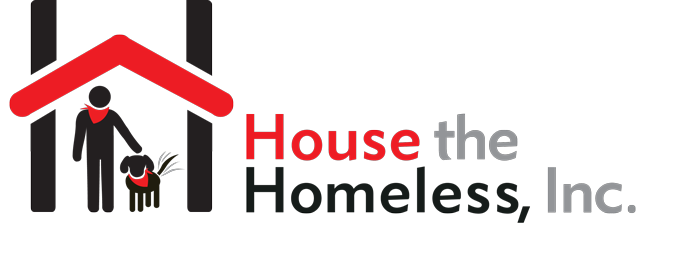 P.O. Box 2312 Austin, TX 78768   Phone: 512.796.4366   HouseTheHomeless.org   UniversalLivingWage.org   Dear												April 2022The Federal gov. reports 40% of homeless folks work.  But the FMW fails to house full time workers.  The work ethic is intact.  It’s opportunity that’s lacking.  We can fix this for far less than you think!Allow me to gift you an advance copy of Short Stories in a Long Journey: How to End and Prevent Homelessness, authored by myself, Richard R. Troxell– founder & National Education Director of House the Homeless, Inc., a 501(c)(3) nonprofit organization working to end homelessness in America.The only way to end economic homelessness is to provide every American with a wage that enables them to afford subsistence housing – whether they live in San Francisco ($40/hour) or Huntsville, AL ($12.50/hour). This book contains the formula for a Universal Living Wage (ULW) tied to local housing costs that has been endorsed by a large constituency of businesses, faith-based organizations, unions and government agencies (see page 256).The ULW Saves the Federal Government a fortune! It would instantly eliminate the need for excessive food stamps (TANF), housing subsidies and the Earned Income Tax Credit to name a few!
The ULW will relieve taxpayers and be a boon to business, resulting in the greatest housing boom in American history, increased productivity, reduced turnover, and a huge pool of new consumers at the bottom of the economic ladder with the income to buy more consumer goods and services than ever before! Then taxpayers, shouldering a lesser share than before, will gladly support the remaining disabled folks.
The ULW will end economic homelessness for less than any other method, while generating a market-based solution that does not involve public housing, handouts or subsidies! It will boost the coffers of municipalities who will no longer have to police, jail, shelter and “control” homelessness.Short Stories in a Long Journey shows why other attempts to reduce homelessness have failed – including criminalizing poverty, ticketing, fining, and jailing people too poor to afford housing. All these solutions are more expensive and less effective than guaranteeing a Universal Living Wage and letting the market eliminate homelessness in America.Short Stories in a Long Journey publishes on May 1, 2022, in conjunction with the Bring America Home Now! push by the National Coalition for the Homeless. Please use the enclosed blue reply card to share your thoughts about Short Stories in a Long Journey, and please visit BringAmericaHomeNow.org to add your voice to the grassroots campaign to end homelessness entirely.With Sincere Thanks,Richard R. Troxell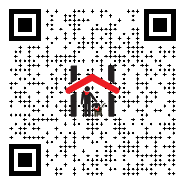 rrtroxell@aol.comFounder, National Education DirectorBoard of Directors, National Coalition for the HomelessVietnam Veteran, United States Marines, 1969-1972